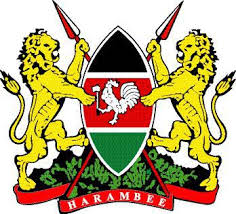 REPUBLIC OF KENYANAME OF THE REULATIONS:…………………………………………………………………………INSTITUTION…………………………………………………………DATE……………………………….*Provide text on exact wording of the provision in the regulations paragraph or sub paragraph** provide the exact wording of how the proposed amendment to the regulations paragraph or sub paragraph is proposed to read. S/NoRegulation No.Provisions of the Regulations* Rationale for Amendment Recommendation Proposed Amendment**